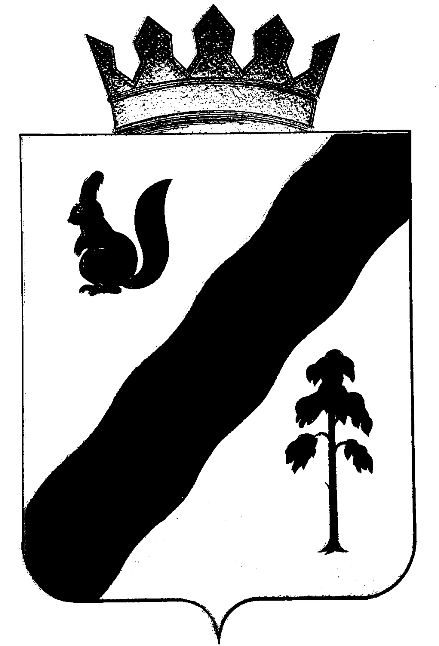 АДМИНИСТРАЦИЯГайнского муниципального районаПОСТАНОВЛЕНИЕВ целях приведение в нормативное состояние в соответствие действующему законодательству Российской Федерации, администрация Гайнского муниципального района ПОСТАНОВЛЯЕТ:      1. Внести в административный регламент по предоставлению муниципальной услуги  «Выдача  краевых жилищных сертификатов  на приобретение (строительство) жилого помещения  реабилитированным лицам, имеющим инвалидность или являющимися пенсионерами» утвержденный постановлением администрации Гайнского муниципального района от 30.07.2012 №410 следующие изменения:1.1.  пункт 1.3.2. дополнить абзацем следующего содержания: «- максимальный срок ожидания в очереди  при подаче заявления о предоставлении услуги лично.»;1.2. пункт 2.12 изложить в следующей редакции: «2.12. Максимальный срок ожидания в очереди при подаче заявления о предоставлении услуги не более 15 минут»;1.3. в пункте 2.13.3. после слов «быть оборудован» дополнить словом «пандусом».     2. Настоящее постановление подлежит официальному опубликованию и размещению на официальном сайте Гайнского муниципального района.Глава муниципального района – глава администрации Гайнского муниципального района                                                     В.В. Исаев   26.09.2013№455О внесении изменений в административный регламент по предоставлению муниципальной услуги  «Выдача  краевых жилищных сертификатов на приобретение (строительство) жилого помещения  реабилитированным лицам, имеющим инвалидность или являющимися пенсионерами»,  утвержденный постановлением администрации Гайнского   муниципального района от 30.07.2012 №410